Козоводство. ОвцеводствоКозоводствоБелые пуховые козы на Алтае / А. Т. Подкорытов [и др.] // Вестн. АПК Ставрополья. – 2017.– № 1(25). – С. 95-97.Мусалаев, Х. Х. Аминокислотный состав шерстяных волокон коз / Х. Х. Мусалаев, Р. А. Абдуллабеков // Овцы, козы, шерстяное дело. – 2017. – № 2. – С. 31-32.Петров, Н. И. Продуктивность белых оренбургских коз и их помесей с белыми козлами придонской породы / Н. И. Петров // Известия Оренбургского гос. аграр. ун-та. – 2017. – № 3. – С. 154-157. Изучены показатели роста, пуховой продуктивности, качеств пуха козочек оренбургской породы и помесей первого поколения с придонской породой. Установлено, что белые козы к концу опыта при достижении ими возраста 30 месяцев превосходили помесей по живой массе на 2,1 кг (5,9%). По пуховой продуктивности и качеству пуха помеси козы превосходили чистопородных коз во все изучаемые возрастные периоды. Белый пух помесных коз в возрасте одного года по тонине и длине отвечает минимальным требованиям стандарта для пуха коз оренбургской породы.Пушкарёв, Н. Н. Перспективы разведения коз оренбургской породы / Н.Н. Пушкарёв // Известия Оренбургского гос. аграр. ун-та. – 2017. – № 3. – С. 152-154.В статье проанализированы меры по сохранению и развитию отрасли пухового козоводства в Оренбургской области. Дана характеристика создаваемых типов коз на территории Оренбургской области, обозначены перспективы их развития. Представлены параметры и требования работы с типами коз по сохранению качеств, свойственных породе: длина пуха - 6-8 см, тонина - 15-17 мкм, содержание пуха - 45-60%, начёс пуха с взрослых маток - 450-600 г, цвет пуха от тёмно-серого до белого, живая масса взрослых козоматок - 42-45 кг, козлов - 72-76 кг. Предложены меры по улучшению продуктивности коз, их сохранению и более полному использованию генетического потенциала, возможности отрасли пухового козоводства в концепции экономической и продовольственной безопасности страны. Салыков, Р. С. Гематологические и биохимические показатели крови пород коз, разводимых в Кыргызстане / Р. С. Салыков, А. Х. Абдурасулов, Ю. Г. Быковченко // Вестн. АПК Ставрополья. – 2017.– № 2 (26). – С. 102-104.Фатихов, А. Г. Экстерьерные признаки и качество молока зааненских коз / А. Г. Фатихов // Молочнохозяйственный вестн. – 2017. – № 2. – С. 66-71Целью данного исследования являлось выявление экстерьерных особенностей зааненской породы коз в сравнении с молочной продуктивностью. Исследованная нами популяция зааненских коз характеризовалась развитием тела, соответствующим стандарту породы. Так, у взрослых коз высота в холке составила 75,4 см при стандарте 75 см; высота в крестце - соответственно 75,7 и 76 см; длина туловища - 80,2 и 81 см; обхват груди - 86,6 и 88 см. Тем самым показывая оптимальный индекс растянутости и сбитости для данных животных в 109% и 107% соответственно. В результате исследования было установлено наличие связи между экстерьером и молочной продуктивностью животных. Молоко лучшего качества с высоким содержанием жира и белка продуцируют козы, имеющие в основном средний рост, обладающие длинным и широким туловищем. Эрмекбаев, Э. Ж. Технологические приёмы повышения плодовитости коз кыргызской пуховой породы / Э. Ж. Эрмекбаев, А. Х. Абдурасулов // Известия Оренбургского гос. аграр. ун-та. – 2017. – № 2. – С. 170-172.ОвцеводствоАлбегонова, Р. Д. Физиологические особенности грубошерстных овец тушинской породы / Р. Д. Албегонова, В. И. Угорец // Горное сел. хоз-во. – 2017. – № 2. – С. 125-130.Бектуров, А. Б. Тяньшанский тип овец породы кыргызский горный меринос и их продуктивность / А. Б. Бектуров, Т. Д. Чортонбаев, Д. В. Чебодаев // Вестн. Алтайского гос. аграр. ун-та. – 2017. – № 5 (151). – С. 100-103.Гармаев, Б. Ц. Вазэктомированные бараны-пробники при осеменении овец / Б. Ц. Гармаев, А. Д. Цыбикжапов, Б. Н. Гомбоев // Вестн. Бурятской гос. с.-х. акад. им. В.Р. Филиппова. – 2017. – № 2. – С. 91-94. Воспроизводство поголовья овец и качественное его улучшение во многом зависят от своевременной подготовки к проведению искусственного осеменения. В статье рассматривается метод выборки маток в охоте с помощью вазэктомированных баранов- пробников. Подготовку животных выполняли по способу А. Я. Краснитского (1946) с изменениями В. С. Шипилова (1970). Вазэктомированных баранов-пробников с красящими метчиками запускали в отары в ранние утренние часы, из расчета один баран на 100 маток. Отмеченных овцематок отбирали и осеменяли свежеполученным семенем баранов-производителей. Под влиянием стерильного коитуса с вазэктомированными баранами-пробниками у овцематок повысилась оплодотворяемость на 4,3%, яловость снизилась на 2,6%, а рождение двоен увеличилось на 1,4%. В результате в значительно более короткие сроки удается повысить качественное состояние стад и ликвидировать яловость маточного поголовья. Кроме того, при искусственном осеменении устраняется возможность распространения заразных болезней.Возрастные особенности активности глутатионпероксидазы у овец / А. А. Волнин [и др.] // Вестн. АПК Верхневолжья. – 2017. – № 2 (38). – С. 43-46.Гаглоев, А. Ч. Генетико-статистические параметры чистопородных и помесных овец / А. Ч. Гаглоев, А. Н. Негреева // Вестн. Омского гос. аграр. ун-та. – 2017. – № 2. – С. 19-27. Представлены результаты исследований по определению генетических параметров продуктивности и обоснованы конкретные направления их использования в селекции при чистопородном разведении тонкорунных овец и скрещивании их с полутонкорунными производителями. Дмитрик, И. И. Использование гистологических показателей при оценке качества овцеводческой продукции / И. И. Дмитрик // Вестн. АПК Ставрополья. – 2017. – № 1(25). – С. 87-91.Есенгалиев, К. Е. Влияние подбора родительских пар по качеству шерсти казахских курдючных полугрубошёрстных овец на рост и развитие потомства / К. Е. Есенгалиев, Д. К. Есенгалиев, Д. С. Джанаев // Известия Оренбургского гос. аграр. ун-та. – 2017. – № 3. – С. 159-161.Цель исследования - выявление лучших вариантов сочетаемости подбора родительских пар по качеству шерсти и их влияния на рост, и развитие потомства. Объектом исследования являлись овцы казахской курдючной полугрубошёрстной породы актюбинского типа. Изучение роста и развития молодняка в возрасте 16 мес. показывает, что ярки от однородного подбора превосходят сверстниц от разнородного подбора по всем показателям мясной и шёрстной продуктивности. Полученные положительные показатели продуктивности от подбора родителей по качеству шерсти необходимо учесть при селекции разведения казахских курдючных полугрубошёрстных овец. Есенгалиев, К. Е. Результаты подбора родительских пар казахской курдючной грубошёрстной породы овец по живой массе / К. Е. Есенгалиев, Д. К. Есенгалиев, Д. С. Джанаев // Известия Оренбургского гос. аграр. ун-та. – 2017. – № 2. – С. 168-170.Живая масса и экстерьерные особенности овец от однородного и разнородного подбора / В. А. Мороз [и др.] // Вестн. Курганской ГСХА. – 2017. – № 2 (22). – С. 51-53.Представлены продуктивные особенности овец породы джалгинский меринос от однородного и разнородного подбора линий различающихся по типу шерсти файн, медиум и стронг. Установлено, что в 9-месячном возрасте баранчики и ярки разных типов рождения IV группы от разнородного подбора по живой массе превосходили достоверно сверстников I, II группы и недостоверно - III группу (стронг). По основным широтным индексам телосложения, массивности и сбитости, превосходство над сверстниками было у животных от разнородного подбора IV группы, а среди однородного подбора лучшие показатели были в III группе. Забелина, М. В. Особенности биохимических процессов у русских длиннотощехвостых овец разных половозрастных групп с разной скоростью роста / М. В. Забелина, Т. С. Преображенская, А. С. Филатов // Овцы, козы, шерстяное дело. – 2017. – № 2. – С. 36-39.Показано, что скорость роста и мясная продуктивность русских длиннотощехвостых баранчиков выше, чем у валушков и ярочек. Уровень обменных процессов у ягнят всех половозрастных групп, обладающих большей скоростью роста выше, чем у ягнят с умеренной скоростью роста. Повышенной скорости роста и лучшей мясной продуктивности ягнят соответствует повышенный уровень аминного азота, азота мочевины, креатинина, повышенная активность трансаминаз и пониженный уровень холестерина. Затеев, Д. В. Биохимические показатели крови баранчиков кавказской породы в разных зонах Среднего Поволжья / Д. В. Затеев, В. П. Лушников // Овцы, козы, шерстяное дело. – 2017. – № 2. – С. 42-43.Затеев, Д. В. Гематологические показатели крови и естественная резистентность баранчиков кавказской породы разных климатических зон / Д. В. Затеев // Овцы, козы, шерстяное дело. – 2017. – № 2. – С. 43-45.Исследование биохимического профиля межвидовых гибридов овец и архара / A. A. Волнин [и др.] // Ветеринария, зоотехния и биотехнология. – 2017. – № 4. – С. 58-64.Касимова, Г. В. Мясная продуктивность молодняка овец атырауской породы / Г. В. Касимова // Известия Оренбургского гос. аграр. ун-та. – 2017. – № 3. – С. 162-164.В статье приведены результаты исследования мясной продуктивности молодняка атырауской породы смушково-мясо-сальной продуктивности в зависимости от вариантов подбора. Молодняк всех групп характеризовался высокими убойными качествами. Установлено, что по показателям мясной продуктивности молодняк с чёрной окраской превосходил сверстников с окраской сур во все возрастные периоды: по предубойной живой массе в возрасте 4,5 - на 0,8 кг (2,2%), в возрасте 8 мес. - на 1,0 кг (2,3%), по убойной массе - на 1,02 кг (5,9%) и 0,85 кг (4,0%) соответственно. Межгрупповые различия отразились и на морфологическом составе туши. Подтверждено влияние фактора окраски родителей на мясные качества молодняка атырауской породы. Колосов, Ю. А. Характеристика некоторых качественных признаков шерстной продуктивности баранов-производителей различных генотипов / Ю. А. Колосов, Е. В. Кожеурова, И. Лукьянченко // Вестн. Донского гос. аграр. ун-та. – 2017– № 2-1 (24). – С. 25-29.Копылов, И. А. Мясность молодняка овец породы советский меринос и их помесей с австралийскими баранами / И. А. Копылов, Л. Н. Скорых, Н. И. Ефимова // Овцы, козы, шерстяное дело. – 2017. – № 2. – С. 26-27.Приведены результаты исследований откормочных и мясных качеств чистопородного молодняка овец породы советский меринос и помесей, полученных при скрещивании маток породы советский меринос и производителей австралийской селекции. Копылов, И. А. Особенности иммуногенетического состава крови овец разных генотипов / И. А. Копылов, Л. Н. Скорых, Н. И. Ефимова // Вестн. АПК Ставрополья. – 2017. – № 1(25). – С. 92-94.Косилов, В. И. Содержание и характеристика жиропота, жира и пота на различных участках руна баранов-производителей основных пород Южного Урала / В. И. Косилов, Д. А. Андриенко, В. П. Лушников // Овцы, козы, шерстяное дело. – 2017. – № 2. – С. 29-31.В статье приводятся данные о содержании и характеристике жиропота, соотношении жира и пота, вымытости и загрязненности, рН пота шерсти баранов-производителей южноуральской, алтайской, ставропольской и северокавказской мясо-шерстной пород в сельскохозяйственных организациях Южного Урала.Линейный и весовой рост молодняка овец разного происхождения / М. В. Забелина [и др.] // Овцы, козы, шерстяное дело. – 2017. – № 2. – С. 12-13.Приводятся результаты по изучению линейного и весового роста и развития баранчиков бакурской породы и её помесей с эдильбаевской. Установлено, что при выращивании баранчиков лучшие показатели получены при использовании помесей, у которых более высокий уровень линейного и весового роста.Лушников, В. П. Гематологические показатели крови баранчиков различных генотипов / В. П. Лушников, А. В. Фомин, М. Г. Сербаев // Овцы, козы, шерстяное дело. – 2017. – № 2. – С. 40-41.Лушников, В. П. Химический состав и пищевая ценность мяса баранчиков различных генотипов / В. П. Лушников, А. В. Фомин, М. Г. Сарбаев // Овцы, козы, шерстяное дело. – 2017. – № 2. – С. 23-24.Приведены химический состав и пищевая ценность мяса потомства, полученного в результате скрещивания маток волгоградской породы с баранами ряда мясо-шерстных пород.Лушников, В. П. Эффективность нагула и откорма баранчиков при производстве молодой баранины / В. П. Лушников // Овцы, козы, шерстяное дело. – 2017. – № 2. – С. 16-17.Представлены основные показатели убоя баранчиков эдильбаевской породы с разной величиной курдюка.Мамаев, С. Ш. Эффективность селекции на повышение плодовитости кыргызских грубошёрстных овец / С. Ш. Мамаев, К. Алыбаев, А. Х. Абдурасулов // Известия Оренбургского гос. аграр. ун-та. – 2017. – № 3. – С. 157-159.Цель исследования - изучить эффективность скрещивания овец кыргызской грубошёрстной популяции с баранами романовской породы. Анализ полученных данных свидетельствует, что наивысшая оплодотворяемость по итогам осеменения наблюдалась у овцематок с живой массой от 50,0 до 55,0 кг. Частота встречаемости мертворождённых ягнят и абортов была выше у овцематок, живая масса которых составляла от 40,0 до 44,9 кг. Установлено, что показатели оплодотворяемости, плодовитости, двойнёвости находятся в тесной взаимосвязи с возрастом маток. Молочность маток в зависимости от помёта была разной. Матки с одним ягненком за 130 дней лактации дали 95,7 кг молока, их среднесуточный удой составил 0,736 кг, с двумя ягнятами - 122,6 кг (0,943 кг), с тремя ягнятами - 131,4 кг (1,011 кг), а местные грубошёрстные матки при одинаковой продолжительности лактации дали 73,7 кг. Марченко, В. В. Иммуногенетическая характеристика овец породы манычский меринос / В. В. Марченко // Ветеринария, зоотехния и биотехнология. – 2017. – № 5. – С. 38-42.Марченко, В. В. Использование австралийских мясных мериносов на тонкорунных овцематках с разной живой массой / В. В. Марченко // Аграр. науч. журн. – 2017. – № 4. – С. 32-35.Показано положительное влияние использования австралийских мясных мериносов на овцематках породы манычский меринос с разной живой массой. У овцематок с большей живой массой сохранность ягнят на 3,6 абс.% больше. Баранчики, полученные от крупных овцематок, при отбивке имеют значительное преимущество по живой массе. Для получения скороспелого молодняка определен оптимальный вариант подбора. Установлено, что среднесуточный прирост живой массы от рождения до отбивки ягнят от овцематок наибольший (206,7 г) у потомства баранов-производителей австралийских мясных мериносов. Максимальные приросты отмечали в группе ярок, где применяли подбор к мясным мериносам овцематок с большой живой массой (выше 52 кг). Предлагаемый вариант подбора в свою очередь положительно отражался на морфологическом составе туш, обмускуленности отрубов и, как следствие, на качестве молодой баранины, полученной от помесного молодняка.Марченко, В. В. Создание новых линий в породе овец «манычский меринос» / В. В. Марченко // Ветеринария, зоотехния и биотехнология. – 2017. – № 6. – С. 81-84.Мильчевский, В. Д. Об инбридинге и ротациях при подборе пар в стадах овец / В. Д. Мильчевский, В. Г. Двалишвили, А. М. Жиряков // Овцы, козы, шерстяное дело. – 2017. – № 2. – С. 4-7.Обобщены результаты измерения и прогноза заинбредированности в овцеводстве. Обоснована необходимость предотвращения инбридинга. Сравнены ожидаемые и фактические степени инбридинга в трех стадах овец разных пород. Описаны схемы ротаций в мелких и крупных стадах овец.Молчанов, А. В. Качественные показатели баранины в зависимости от тонины шерсти / А. В. Молчанов, А. Н. Козин // Овцы, козы, шерстяное дело. – 2017. – № 2. – С. 24-25.В статье рассмотрены качественные показатели молодой баранины, полученной от баранчиков волгоградской породы с разной тониной шерсти.Молчанов, А. В. Линейный рост и некоторые интерьерные показатели баранчиков волгоградской породы с разной тониной шерсти / А. В. Молчанов, А. Н. Козин // Овцы, козы, шерстяное дело. – 2017. – № 2. – С. 10-12.В статье представлены данные о линейном росте и некоторых интерьерных показателей баранчиков волгоградской породы с разной тониной шерсти.Молчанов, А. В. Гематологические показатели и биохимический статус крови баранчиков эдильбаевской породы с разной величиной курдюка / А. В. Молчанов, И. А. Рамзов // Овцы, козы, шерстяное дело. – 2017. – № 2. – С. 39-40.Молчанов, А. В. Мясная продуктивность баранчиков эдильбаевской породы с разной величиной курдюка / А. В. Молчанов, И. А. Рамзов // Овцы, козы, шерстяное дело. – 2017. – № 2. – С. 18-19.В статье изложены результаты изучения мясных качеств русских длиннотощехвостых овец с учетом половой и возрастной специфики. Установлено, что животные обладают хорошей мясной продуктивностью и скороспелостью. Определены оптимальные сроки убоя. Молчанов, А. В. Эффективность скрещивания маток куйбышевской породы с эдильбаевскими баранами / А. В. Молчанов, В. В. Светлов, А. Н. Козин // Овцы, козы, шерстяное дело. – 2017. – № 2. – С. 7-9.В статье представлены данные о мясной продуктивности чистопородных куйбышевских и помесных эдильбай баранчиков, рожденных в разные сроки. Монгуш, С. С. О. Мясная продуктивность тувинских грубошерстных и полугрубошерстных валухов разного возраста / С. С. О. Монгуш // Овцы, козы, шерстяное дело. – 2017. – № 2. – С. 27-29.Дана краткая история выведения и совершенствования тувинских полугрубошерстных овец. Приведены данные о мясной продуктивности валухов разного происхождения и возраста.Мясные качества молодняка русских длиннотощехвостых овец в зависимости от возраста, полового диморфизма и кастрации / М. В. Забелина, [и др.] // Овцы, козы, шерстяное дело. – 2017. – № 2. – С. 19-22.В работе изложены результаты изучения мясных качеств русских длиннотощехвостых овец с учетом половой и возрастной специфики. Установлено, что животные обладают хорошей мясной продуктивностью и скороспелостью. Определены оптимальные сроки убоя. Наследование шёрстных признаков овец казахского внутрипородного типа цигайской породы в Западном Казахстане / Б. Б. Траисов [и др.] // Известия Оренбургского гос. аграр. ун-та. –2-017. – № 2. – С. 166-167.Овцеводство Кемеровской области на фоне Российской Федерации и Сибирского федерального округа / Е. И. Сапарова [и др.] // Вестн. Алтайского гос. аграр. ун-та. – 2017. – № 7 (153). – С. 139-145.Учеными Кемеровского ГСХИ проведен анализ поголовья и продуктивности овец в Кузбассе. Областные показатели сравнили с аналогичными показателями в Российской Федерации и в Сибирском федеральном округе. Выявлен рост численности овец за последние годы. Так, в 2014 г. в Кемеровской области их насчитывалось 66,0 тыс. гол., к началу 2015 г. - 70,6 тыс. гол. (рост на 7,0%). В настоящее время численность овец составляет 75,3 тыс. гол. (рост на 6,6%). Отмечено, что в разных районах Кузбасса поголовье овец распределено неравномерно. Пять районов с наибольшим поголовьем овец: в Промышленновском районе - 15,2% от всего поголовья, далее Топкинский - 10,6%, Ижморский - 9,6%, Прокопьевский - 8,8%, Ленинск-Кузнецкий - 8,5%. В Кемеровской области на начало 2016 г. структура поголовья овец и коз по категориям хозяйств следующая: в сельскохозяйственных организациях поголовье составляло 5,9 тыс. гол. (7,8%), самая большая численность в хозяйствах населения - 60,4 тыс. гол. (80,2%), в крестьянских (фермерских) хозяйствах и у индивидуальных предпринимателей - 9,0 тыс. гол. (12%). Анализ продуктивности овец в Кузбассе показал, что она невысокая. Выход ягнят на 100 маток в сельскохозяйственных организациях Кемеровской области достиг 69%. По Сибирскому федеральному округу этот показатель составил 82%, а по России - в среднем 84%. Особенности химического состава и динамического поверхностного натяжения молока овец романовской породы в разные дни лактации / С. Ю. Зайцев [и др.] // Ветеринария, зоотехния и биотехнология. – 2017. – № 5. – С. 137-145.Племенной генофонд пород овец Поволжья / А. М. Жиряков [и др.] // Овцы, козы, шерстяное дело. – 2017. – № 2. – С. 2-4.Рассмотрена структура пород овец, разводимых в Поволжье, дана характеристика племенных овец разных пород и предложены пути их сохранения и дальнейшего совершенствования.Пономаренко, И. Н. Эффективность использования местной кормовой добавки глауконита в зимних рационах овцематок кыргызской тонкорунной породы / И. Н. Пономаренко, Л. А. Гришина, А. Б. Бектуров // Вестн. Кыргызского нац. аграр. ун-та им. К.И. Скрябина. – 2017. – № 3. – С. 52-57.Изучена эффективность скармливания глауконита, в качестве местной минеральной кормовой добавки, в кормлении овцематок. В результате проведенного научно-хозяйственного опыта установлено, что введение в состав рациона овцематок опытной группы глауконита способствовало повышению живой массы маток, ягнят и шерстной продуктивности. Так, в конце опыта живая масса маток контрольной группы составила 41,82 кг, а опытной - 45,50 кг, или была выше на 3,68 кг (8,8%). Живая масса ягнят при рождении в опытной группе была выше контроля по баранчикам на 0,38 кг (8,8%), по ярочкам на 0,31 кг (7,6%), а при отбивке, соответственно, на 1,47 (5,5%) и 1,54 кг (6,1%). Средний настриг шерсти в расчете на 1 голову у овец опытной группы увеличился на 0,31 кг (8,1%) и составил 4,13 кг, а контрольной - 3,82 кг. Расчеты экономической эффективности скармливания овцам глауконита показали, что от каждой овцематки опытной группы получено продукции на 217 сом больше, что составляет 6,1%.Прижизненное получение эпидидимального семени козлов (Capra hircus l., 1758) и оценка его качества / В. А. Багиров [и др.] // Ветеринария, зоотехния и биотехнология. – 2017. – № 5. – С. 46-51.Продуктивные особенности овец в зависимости от возраста родителей / Е. Н. Чернобай [и др.] // Вестн. АПК Ставрополья. – 2017. – № 2(26). – С. 126-130.Промышленное скрещивание в тонкорунном овцеводстве Калмыкии / Ю. А. Юлдашбаев [и др.] // Ветеринария, зоотехния и биотехнология. – 2017. – № 5. – С. 63-67.Самаев, И. Р. Продуктивность молодняка овец при использовании пробиотических препаратов «Биоплюс 2Б» И «Олин» / И. Р. Самаев, О. И. Бирюков // Овцы, козы, шерстяное дело. – 2017. – № 2. – С. 34-36.Самаев, К. А. Влияние пробиотического препарата BioPlus YC на развитие и сохранность молодняка овец ставропольской породы / К. А. Самаева, О. И. Бирюков // Овцы, козы, шерстяное дело. – 2017. – № 2. – С. 33-34.Самусенко, Л. Д. Центральные регуляторные механизмы и уровень биопотенциала биологически активных центров овец / Л. Д. Самусенко, А. В. Мамаев // Биология в сел. хоз-ве. – 2017. – № 2 (15). – С. 14-16.Скиданова, А. А. Питательная ценность молодой баранины, полученной от молодняка различного происхождения / А. А. Скиданова // Овцы, козы, шерстяное дело. – 2017. – № 2. – С. 22-23.Приведены химический состав и пищевая ценность мяса потомства, полученного в результате скрещивания маток волгоградской породы с баранами ряда мясо-шерстных пород. Скиданова, А. А. Результаты скрещивания романовских маток с баранами волгоградской породы / А. А. Скиданова // Овцы, козы, шерстяное дело. – 2017. – № 2. – С. 9-10.В статье приведена плодовитость романовских маток, осемененных семенем баранов волгоградской породы и при разведении «в себе», а также весовой рост и сохранность молодняка в подсосный период.Фенотипическая корреляция продуктивных признаков австрало-кыргызских тонкорунных помесных овец / М. И. Беккулов [и др.] // Вестн. Кыргызского нац. аграр. ун-та им. К.И. Скрябина. – 2017. – № 3. – С. 47-51.В статье приведены результаты исследования помесей Кыргызских и австралийских мериносов. Характеристика кожно-шерстного покрова полугрубошерстных овец / И. И. Дмитрик [и др.] // Вестн. АПК Ставрополья. – 2017. – № 1(25). – С. 81-86.Шерстная продуктивность мериносовых овец улучшенных генотипов / Ю. А. Колосов [и др.] // Политематический сетевой электронный науч. журн. Кубанского гос. аграр. ун-та. – 2017. – № 129. – С. 1246-1255.Шерстная продуктивность и качество шерсти иссык-кульского внутрипородного типа овец породы кыргызский горный меринос / Д. В. Чебодаев, [и др.] // Вестн. Кыргызского нац. аграр. ун-та им. К.И. Скрябина. – 2017. – № 3. – С. 23-27.В статье изложены материалы исследования шерстной продуктивности и качества шерсти иссык-кульского внутрипородного зонального типа овец - породы иссык-кульский горный меринос.Составитель: Л.М. Бабанина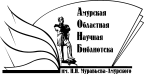 Государственное бюджетное учреждение культуры«Амурская областная научная библиотека имени Н.Н. Муравьева-Амурского